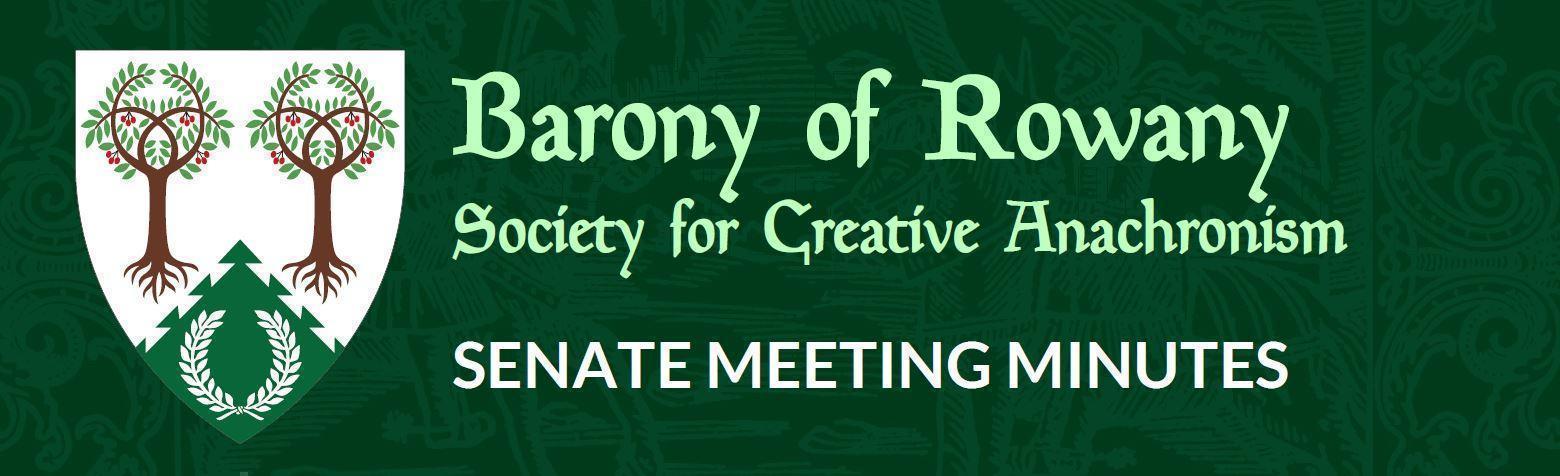 Meeting DateMeeting DateStart timeStart timeFinish time26/10/202326/10/20237:06pm7:06pm 8:03pmLocation ZoomZoomZoomZoomChairElena de MoraviaElena de MoraviaElena de MoraviaElena de MoraviaAttendees:Attendees:Attendees:Apologies:Apologies:B&BEurgainKaterinaNorbertRanElwaldMinamotoRosalind BeaufortJudeSkiotrB&BEurgainKaterinaNorbertRanElwaldMinamotoRosalind BeaufortJudeSkiotrB&BEurgainKaterinaNorbertRanElwaldMinamotoRosalind BeaufortJudeSkiotrQuorum met? (Min 3 officers)Quorum met? (Min 3 officers)Quorum met? (Min 3 officers)YesYesI acknowledge the Traditional Custodians of the land on which we meet, and recognise their continuing connection to land, water and community. I pay respect to Elders past and present.I acknowledge the Traditional Custodians of the land on which we meet, and recognise their continuing connection to land, water and community. I pay respect to Elders past and present.I acknowledge the Traditional Custodians of the land on which we meet, and recognise their continuing connection to land, water and community. I pay respect to Elders past and present.I acknowledge the Traditional Custodians of the land on which we meet, and recognise their continuing connection to land, water and community. I pay respect to Elders past and present.I acknowledge the Traditional Custodians of the land on which we meet, and recognise their continuing connection to land, water and community. I pay respect to Elders past and present.Minutes for previous meeting dated 21/09/2023Tabled and accepted as being accurate/to be updated as indicated.Motion to accept by Elena.Seconded by: KaterinaAyes: 4Nays: 0Abstentions: 2Minutes for previous meeting dated 21/09/2023Tabled and accepted as being accurate/to be updated as indicated.Motion to accept by Elena.Seconded by: KaterinaAyes: 4Nays: 0Abstentions: 2Minutes for previous meeting dated 21/09/2023Tabled and accepted as being accurate/to be updated as indicated.Motion to accept by Elena.Seconded by: KaterinaAyes: 4Nays: 0Abstentions: 2Minutes for previous meeting dated 21/09/2023Tabled and accepted as being accurate/to be updated as indicated.Motion to accept by Elena.Seconded by: KaterinaAyes: 4Nays: 0Abstentions: 2Minutes for previous meeting dated 21/09/2023Tabled and accepted as being accurate/to be updated as indicated.Motion to accept by Elena.Seconded by: KaterinaAyes: 4Nays: 0Abstentions: 2Constable (Katya)Blackout at fighter practice but all was fine - issue was resolved that evening and not the fault of the SCA.Rowany Seneschal (Elena)Reminder that officer reports are due 1st November.Addison Rd invoice due for May to October 2023 hall hire $2100 - approval for me to pay in Ameline’s absence.Seconded: RanAyes: 7Nays: 0Abstain: 0Reeve (Ameline)Account balances:Rowany $34,275.59
Festival $46,977.43FAT $20,672.22Baron and Baroness (Juliana and Tariq ibn Jelal)Coronation plans are proceeding. Berrima war practice in Okewaite likely to happen for next year.Will send Elena the list of events planned for next year - ball, archery event, Stowe would like to do a Halloween event, have dates for most of regular events for 2024.Arts and Sciences (Katerina) Most recent Dence Park was quiet.Herb Greedy didn’t go ahead due to sickness and work.Dance practice happening - right at this moment in fact!Bardic Circle seems to be going fairly regularly. Announcement has gone out for A&S officer applications - still awaiting applications.Documents submitted to Burwood Council to meet not-for-profit rather than community group rate.Katerina running A&S competition at Coronation, looking for judges.Armoured Combat Marshal (Skarp) Nothing to report this month.Fencing Marshal (Jude) Successful applicant has been announced - Amy of Rowany stepping up at Yule.Captain of Archers (Skiotr) 13 people at last shoot, new backdrop used and made quite a difference.Norbert will be running the event in November.Cinquefoil/Herald (Medb)Nothing to report this month.Hospitaller (Elwald) A couple of newcomers for fighter practice.Chirurgeon (Reagan) Nothing to report this month.List Keeper (Mathilde) Nothing to report this month.Acquisitor (Skarp)Nothing to report this month.Webwright (Raegan)Nothing to report this month.Chronicler (Jude)Nothing to report this month.Youth Officer (Eurgain)Talking with new Kingdom Youth Officer and looking forward to getting paperwork organised e.g. job description finalised over the next few months, plan is to get it set up and ready for someone else to step in. Waiting to hear when fabric arrives from Spoonflower ready to make for games.College of St Ursula Seneschal (Gryff) Nothing to report this month.Stowe on the Wowld Seneschal (Elvira)Nothing to report this month.Agenda Items:Further discussion of the use of FAT funds for portable fort panels for Rowany.Jochen has emailed through answers to the questions from last month: Proposal to provide a budget of up to $600 for portable fort panels for RowanySeconded: JudeAyes: 7Nays: 0Abstain: 0Rowany Yule bid - Raegan and JudeEurgain asked about providing youth activities. Date is Saturday 9th December.Seconded: KaterinaAyes: 7 Nays: 0Abstains: 0Update on contract with Wombaroo.Senate is happy to send contract to the Board to be signed by them should they approve it.Seconded: EurgainAyes: 7Nays: 0Abstains: 0Rowany Festival 2024 bid.No bunk rate - conditional approval based on finding out the bunk rate.Some concerns around moving FAT due to expectations of people - understand the reasoning behind the change but recommend a survey of the populace around the movement of FAT to other days - want consultation with the populace. Provisional proposal seconded: Katerina Aye: 6Nay: 0Abstains: 0General Business:November Coronation Sunday - price change: found out today than Parramatta Council have categorised us at the 'community' rate rather than a 'not-for-profit' rate:Community: "Annual revenue turnover (excluding GST) of less than $2M (ie. Licenced Clubs) Individual Private hirers."Unfunded Not for Profit: "Unfunded or revenue generating Self Help Groups: Self-help groups or support groups are groups of people who can provide mutual support for each other. In each group the members spare a common condition, disease or addiction (ie. AA, Gamblers Anonymous)."According to the table titled 'Sporting Activity/Community Gathering <500' on p. 9, the cost of hiring the green will now be $49.60 per hour and we will have it from 8:30am to 5pm, a total of 8.5 hours = $421.60. We will need to pay $124.90 for the erection of a structure for gazebos (see the 'Additional charges' table below the price per hour on p. 9) and a bond of $150 (see 'Bonds' on p. 10), which will be refunded to us after the event. This brings the total (hire, charge for gazebos, and bond) to $696.50. When we get back the bond, this will bring the total down to $546.50.Other Business: